CLÁR FEABHSÚCHÁIN ÁITIÚIL CHATHAIR BHAILE ÁTHA CLIATH FEABHRA 2024SEICLIOSTA INCHÁILITHEACHTANí mór d’iarratasóirí gach ceann de na ráitis seo a leanas a dhearbhú:Tabhair faoi deara go léiríonn * réimse éigeantachTá na Treoirlínte agus Téarmaí agus Coinníollacha de chuid Chlár Feabhsúcháin Áitiúil Chathair Bhaile Átha Cliath 2024 léite agus tuigthe agat. *Dearbhaím   Tá tú ag cur iarratas isteach ar son eagraíocht neamhbhrabúis, phobalbhunaithe agus/nó san earnáil dheonach atá lonnaithe in Éirinn. *Dearbhaím   Dearbhaíonn tú go soláthrófar nó gur soláthraíodh na hearraí agus seirbhísí nó oibreacha go léir, arna gceannach faoi Chlár Feabhsúcháin Áitiúil Chathair Bhaile Átha Cliath 2024, i gcomhréir le beartas soláthair Chomhairle Cathrach Bhaile Átha Cliath.Dearbhaím   Tá d’eagraíocht cláraithe le Líonra Rannpháirtíochta Poiblí Chathair Bhaile Átha Cliath. Ní féidir an t-iarratas a chur isteach mura bhfuil d’Eagraíocht/do Ghrúpa cláraithe. Ní mór uimhir PPN uathúil a bheith ag gach grúpa / eagraíocht a chuireann iarratas isteach. Is féidir le do ghrúpa nó d’eagraíocht clárú le PPN Chathair Bhaile Átha Cliath ag: https://dublincityppn.ie/join. Is féidir le baill atá cláraithe le PPN a n-uimhir PPN a aimsiú anseo https://dublincityppn.ie/members/. Má tá aon cheisteanna agat nó má tá tú ag lorg tuilleadh eolais cuir ríomhphost chuig: info@dublincityppn.ie *.Dearbhaím   Is ciste caipitil é seo atá ceaptha le dul chun tairbhe dóibh siúd atá ina gcónaí i limistéar riaracháin Chomhairle Cathrach Bhaile Átha Cliath.. * Dearbhaím   Leis an gcaiteachas molta, cuirfear le tacaíocht a thabhairt do Sprioc 2 de Phlean Áitiúil Eacnamaíochta agus Pobail Chathair Bhaile Átha Cliath 2016-2021:’Obair i gcomhpháirtíocht le pobail chun ionchuimsiú sóisialta a chur chun cinn, dul i ngleic le bochtaineacht agus míbhuntáiste, agus rannpháirtíocht, cumhachtú agus athrú sóisialta dearfach a chur chun cinn.’ *Dearbhaím   Clár Feabhsúcháin Áitiúil Chathair Bhaile Átha Cliath – Feabhra 2024Foirm Iarratais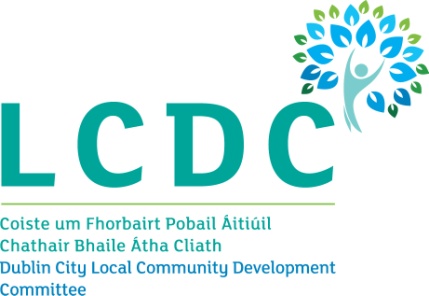 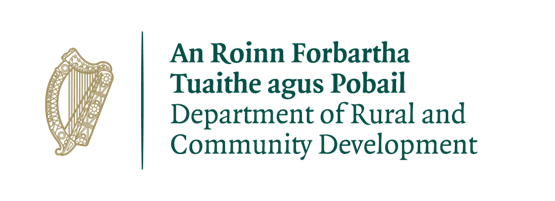 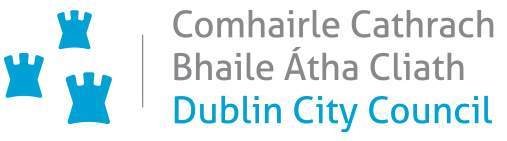 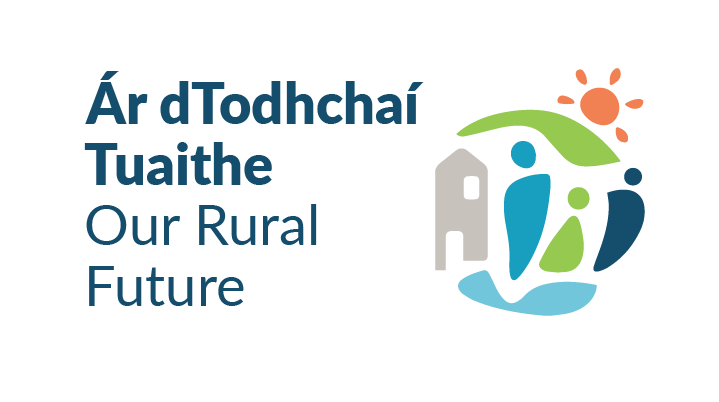 CUID 1SONRAÍ NA hEAGRAÍOCHTA/AN GHRÚPA ATÁ AG CUR IARRATAIS ISTEACH Tá gach Ceist atá marcáilte le * éigeantach. 							Cuir d’fhreagraí isteach anseo ↓Cuir níos mó sonraí ar fáil dúinn agus tabhair dúinn achoimre ghairid ar aidhmeanna agus cuspóirí d’eagraíochta/do ghrúpa * Déan cur síos gairid ar struchtúr d’eagraíochta/do ghrúpa, mar shampla struchtúr an choiste nó an bhoird, sceideal na gcruinnithe, líon na mball nó na ndaoine atá páirteach sa ghrúpa, etc. * Cén bhaint atá ag do ghrúpa le grúpaí/eagraíochtaí eile sa cheantar áitiúil nó sa limistéar leasa? * An ngearrann d’Eagraíocht/do Ghrúpa táille as seirbhísí nó as ballraíocht? * Ticeáil.Gearrann 			Ní ghearrannA) Más Gearrann a roghnaigh tú, an ngearrann sibh táille réamhshocraithe ar na baill? Ticeáil, le do thoil. Gearrann 			Ní ghearrannB) Más Gearrann a roghnaigh tú, cé mhéad ball a íocann táille?  C) Más Gearrann a roghnaigh tú, cé chomh minic is a ghearrtar an táille orthu? Gach Seachtain                   Gach Mí                   Gach Bliain                    Eile  Más ‘Eile’ a roghnaigh tú, tabhair tuilleadh eolais: D) Más Gearrann a roghnaigh tú, cé mhéad a ghearrann tú? E) Más Ní ghearrann a roghnaigh tú ar Cheist 35, tabhair achoimre ar an struchtúr táillí. Cuir sonraí san áireamh maidir le líon na bhfostaithe ar a ngearrtar táillí, na táillí a ghearrtar agus cé chomh minic is a ghearrtar iad, etc. An bhfuair sibh aon mhaoiniú nó deontais eile ó Chomhairle Cathrach Bhaile Átha Cliath nó ó aon Eagraíocht/Ghníomhaireacht Stáit eile le 6 bliana anuas? Má fuair, tabhair tuilleadh sonraí: * TiceáilFUAIR				NÍ BHFUAIR Má fuair, tabhair tuilleadh eolais: Ní mór do gach iarratasóir a léiriú go gcomhlíonann siad go hiomlán téarmaí agus coinníollacha na scéime deontais seo mar atá leagtha amach i dtreoirlínte na scéime. Baineann an chomhlíontacht le deontais roimhe seo freisin arna ndámhachtain ag Comhairle Cathrach Bhaile Átha Cliath agus ag Coiste Forbartha Pobail Áitiúil Chathair Bhaile Átha Cliath. Mura bhfuil tú in ann comhlíontacht a chruthú d’fhéadfadh sé go mbeadh d’iarratas neamhbhailí agus/nó gurbh éigean an deontas a aisíoc go páirteach nó go hiomlán. CUID 2CUSPÓIR AN DEONTAIS Freagair gach ceann de na ceisteanna seo thíos le hachoimre a thabhairt ar chuspóir an deontais a bhfuil tú ag cur isteach air faoi Chlár Feabhsúcháin Áitiúil Chathair Bhaile Átha Cliath 2024. Cuimhnigh nach ndéanfar measúnú ar an iarratas ach de réir na sonraí a chuir tú ar fáil san fhoirm seo, agus dá bhrí sin, gur chóir go mbeadh do chuid freagraí chomh sonrach agus is féidir. Cad é méid iomlán an mhaoinithe a bhfuil tú ag cur isteach air faoi Chlár Feabhsúcháin Áitiúil Chathair Bhaile Átha Cliath 2024? *Ní féidir le Comhairle Cathrach Bhaile Átha Cliath aon íocaíochtaí a eisiúint a thabharfaidh maoiniú iomlán i dtréimhse 12 mhí go dtí méid níos mó ná €10,000 (CBL san áireamh) gan uimhir rochtana imréitigh cánach a fháil chomh maith le PSP/uimhir thagartha cánach.  Má éiríonn leis an iarratas, beidh sé riachtanach na sonraí sin a chur isteach freisin.Ní mór na hearraí agus seirbhísí nó oibreacha go léir, arna gceannach faoi Chlár Feabhsúcháin Áitiúil Chathair Bhaile Átha Cliath 2024, a sholáthar i gcomhréir le beartas soláthair Chomhairle Cathrach Bhaile Átha Cliath:Le haghaidh earraí agus seirbhísí ginearálta suas le €12,500 (gan CBL san áireamh) ní mór d’iarratasóirí meastachán amháin a lorg lena bhféadfaí glacadh má mheastar go bhfaighfear luach ar airgead.Le haghaidh earraí agus seirbhísí €12,500 – €25,000 (gan CBL san áireamh) ní mór trí mheastachán ar a laghad (ceann amháin in aghaidh an tsoláthraí) a lorg ó sholáthraithe inniúla.Le haghaidh oibreacha agus seirbhísí a bhaineann le hoibreacha €0 – €200,000 (gan CBL san áireamh) ní mór cúig mheastachán ar a laghad (ceann amháin in aghaidh an tsoláthraí) a lorg ó sholáthraithe inniúla.Tá comhairle maidir le Costais neamh-incháilithe san áireamh sna treoirlínte.Is mian leis an gCoiste Forbartha Pobail Áitiúil iarratasóirí a spreagadh le hiarratais a chur isteach maidir le hearraí caipitiúla atá inbhuanaithe, neamhdhíobhálach don timpeallacht agus a thacaíonn le pobail áitiúla agus le fiontair shóisialta tríd an bhfeachtas “buy social”. Mar shampla, b’fhearr leis an gcoiste iarratais a fhaomhadh le haghaidh ríomhairí glúine athchóirithe arna soláthar trí fhiontar sóisialta ná ceann nua ó chuideachta ilnáisiúnta, nó foireann bord agus cathaoireacha athchúrsáilte nó arna bhfoinsiú go hinbhuanaithe ó shiopa carthanais áitiúil ná cinn nua ó shiopa troscáin mór. Le tuilleadh eolais a fháil, féach an feachtas “buy social” agus eolaire ar líne de chuid an Social Enterprise Network https://buysocial.ie/buy-social-directory/Má tá tú ag cur isteach ar chostais chaipitiúla, áireofar admháil, meastachán scríofa nó asphrionta ó shuíomh gréasáin soláthraí mar fhianaise na gcostas caipitiúil a tabhaíodh le linn na mblianta féilire 2023 agus 2024 amháin. Ní ghlacfar le nasc idirlín. Má tá tú ag cur isteach ar Chostais Chaipitiúla cad ina leith a n-úsáidfear an maoiniú? Ticeáil, le do thoil *Trealamh le haghaidh úsáid phobail		Garraíodóireacht 		Spraoi   		Áineas		 TF 		Spóirt		Oiliúint/oideachas		Sláinte agus sábháilteacht  		Troscán Istigh / AmuighFeistithe agus fearais CCTV Rud eile, tabhair tuilleadh eolais:Forbairt/ Athchóiriú foirgnimh pobail/ áitribh/ saoráidí	Rochtain do dhaoine faoi mhíchumasDoirse dóiteáinCóras téimh atá tíosach ar fhuinneamhFuinneogaInsliúÁis Spóirt Clubanna Óige CaiféSeomra CruinnitheCeaintín/ CistinSaoráidí Folctha Seomraí CéadfachaRud eile, tabhair tuilleadh eolais: Cothabháil foirgnimh pobail/ áitribh/ saoráidí Deisiúcháin ar an díonDeisiúcháin ar an tsíleáilAthchur an urláirDomhainghlanadh aonuaireCothabháil amuigh Rud eile, tabhair tuilleadh eolais: Rud eile, tabhair tuilleadh eolais: Tabhair faoi deara, má éiríonn libh, gur gá an maoiniú a gheobhaidh sibh le haghaidh costais chaipitiúla a chaitheamh roimh 30 Meán Fómhair 2024, agus beidh oraibh admhálacha a chur isteach roimh 31 Deireadh Fómhair 2024 le cruthúnas a léiriú go bhfuil airgead na Roinne caite.Má éiríonn libh, agus má tá an maoiniú a bhfuil sibh ag cur isteach air le caitheamh ar thionscadal ar leith, cathain a thosóidh an tionscadal agus cathain a chuirfear i gcrích é? Teastaíonn uainn níos mó sonraí maidir lena bhfuil sibh ag cur iarratais isteach air. Cuir níos mó sonraí ar fáil maidir le cuspóir an deontais. * Conas a chuidíonn do thogra le cur i gcrích Sprioc 2 de Phlean Áitiúil Eacnamaíochta agus Pobail Chathair Bhaile Átha Cliath 2016-2021? *’Obair i gcomhpháirtíocht le pobail chun ionchuimsiú sóisialta a chur chun cinn, dul i ngleic le bochtaineacht agus míbhuntáiste, agus rannpháirtíocht, cumhachtú agus athrú sóisialta dearfach a chur chun cinn.’  Tabhair sonraí faoin limistéar geografach/gceantar a bhainfidh tairbhe as an maoiniú a bhfuil tú ag cur isteach air agus méid an mhíbhuntáiste atá ann* e.g. An Chabrach Baile Átha Cliath 7, Cromghlinn Baile Átha Cliath 12 Dearbhaigh go gcaithfear an maoiniú deontais seo ag/ ar an áitreabh/ saoráid ag an seoladh cláraithe agus éirchód a thug tú. *Dearbhaím				Ní Dhearbhaím Mura ndearbhaíonn tú, tabhair ainm, seoladh agus éirchód na háite a gcaithfear an maoiniú deontais ann. E.g. seomra ar cíos ag seoladh eile. *Léirigh neaslíon na ndaoine a bhainfidh tairbhe as an gcaiteachas molta. *Léirigh cé chomh minic is a bhainfidh na daoine sin tairbhe as an maoiniú deontais. * Ticeáil le do thoilUair amháinGach lá Gach seachtain Gach mí Deimhnigh úinéir an tsuímh/an fhoirgnimh nó na socruithe léasa atá i bhfeidhm san áit a gcaithfear an maoiniú. *Is linne an suíomh/foirgneamh 	Is linn		Ní linn	MÁS LIBH, an ligtear é ar fholéas?  Ligtear			Ní LigtearMá LIGTEAR, cé dó a ligtear an suíomh/foirgneamh ar fholéas? Tabhair sonraí faoin bhfoléas, sonraí teagmhála agus fad an fholéasa, etc.Ní linne an suíomh/foirgneamh	Is ea 	Ní hea 	Más Ní hea, an ligeann sibh an suíomh/ foirgneamh ar léas?   Ligeann Ní ligeannMás ea, cé uaidh a léasaítear an suíomh/foirgneamh? Tabhair sonraí faoin léas le do thoil. Más Ní hea, an ligeann sibh an suíomh/ foirgneamh ar fholéas? Ligeann Ní LigeannMás ea, cé uaidh a fholéasaíonn sibh an suíomh/foirgneamh? Tabhair sonraí faoin bhfoléas le do thoil. Rud eile nó má tá Ceadúnas i bhfeidhm, tabhair sonraí an cheadúnais má bhaineann le hábhar: CUID 3MAOINIÚ DEONTAISMAOINIÚTabhair an chostáil bheacht thíos, le do thoil. Ní mór duit fianaise a uaslódáil, in éineacht le d’iarratas, maidir le costas a bhfuiltear ag cur iarratais isteach ina leith faoi Chlár Feabhsúcháin Áitiúil 2024. Déan cinnte go n-áirítear CBL le fianaise an chostais.Áireofar admháil, meastachán scríofa nó asphrionta ó shuíomh gréasáin soláthraí mar fhianaise na gcostas caipitiúil a tabhaíodh le linn na mblianta féilire 2023 agus 2024 amháin. Ní ghlacfar le nasc idirlín. Má fhaigheann an tionscadal maoiniú páirteach ó fhoinse eile, lena n-áirítear maoiniú an iarratasóra féin, iarrtar ort fianaise a uaslódáil freisin maidir le haon iarmhéid atá ar fáil le heasnamh sa mhaoiniú a chumhdach.  Mura gcuireann tú an doiciméadacht ar fáil leis an bhfoirm, ní chuirfear d’iarratas san áireamh. Ní mór duit codanna A, B agus C a chomhlánú.Méid ar a bhfuiltear ag cur isteach faoi Chlár Feabhsúcháin Áitiúil 2024 Costais chaipitiúla An ionann an méid seo agus costas páirteach nó iomlán an tionscadail?	Más páirteach, tabhair an costas iomlánCá bhfoinseoidh do ghrúpa aon mhaoiniú atá in easnamh?Ní mór duit fianaise a uaslódáil, in éineacht le d’iarratas, maidir le costas a bhfuiltear ag cur iarratais isteach ina leith faoi Chlár Feabhsúcháin Áitiúil Chathair Bhaile Átha Cliath 2024. Déan cinnte go n-áirítear CBL le fianaise an chostais. Áireofar admháil, meastachán scríofa nó asphrionta ó shuíomh gréasáin soláthraí mar fhianaise na gcostas caipitiúil a tabhaíodh le linn na mblianta féilire 2023 agus 2024 amháin. Ní ghlacfar le nasc idirlín.  Achoimre ar an maoiniú a bhfuiltear ag cur isteach air: CUID 4SONRAÍ CUNTAIS BAINCMaidir le hiarratais ar mhaoiniú a n-éiríonn leo faoin gclár seo, ní íocfar an maoiniú ach le Cuntas Bainc na heagraíochta/an ghrúpa a chuir an t-iarratas isteach.  Má tá aon mhaoiniú faighte agaibh trí Chomhairle Cathrach Bhaile Átha Cliath, ar chuir tú Sonraí an Chuntais Bainc isteach roimhe seo? *Ticeáil le do thoilCHUIR 			NÍOR CHUIR  Má chuir, tabhair na sonraí faoi do ghrúpa atá le feiceáil ar an gCuntas BaincCUID 5DEARBHÚDearbhaím gur léigh mé agus gur thuig mé ina n-iomláine Treoirlínte agus Téarmaí agus Coinníollacha Chlár Feabhsúcháin Áitiúil Chathair Bhaile Átha Cliath 2024 agus go bhfuil an t-iarratas seo á chur isteach tar éis dom glacadh leis na Téarmaí agus Coinníollacha sin agus iad a chomhlíonadh. *Dearbhaím  		Dearbhaím go bhfuil an grúpa atá ag cur iarratas isteach cáin-chomhlíontach (má tá sé cláraithe sa chóras cánach). * Dearbhaím  		Ní Bhaineann le hÁbhar	Má éiríonn libh, dearbhaigh go gcaithfear méid iomlán an deontais roimh an 30 Meán Fómhair 2024. Ní mór aon mhaoiniú nach gcaitear a thabhairt ar ais don Roinn trí Chomhairle Cathrach Bhaile Átha Cliath. Ní caithfear an maoiniú ach amháin ar earraí/oibreacha faofa. *Dearbhaím  		Má éiríonn linn, dearbhaím go soláthrófar nó gur soláthraíodh na hearraí agus seirbhísí nó oibreacha go léir, arna gceannach faoi Chlár Feabhsúcháin Áitiúil Chathair Bhaile Átha Cliath 2024, i gcomhréir le Beartas Soláthair Chomhairle Cathrach Bhaile Átha Cliath. *Dearbhaím  		Dearbhaím go gcuirfidh an grúpa a chuireann an t-iarratas isteach fianaise isteach maidir le caiteachas roimh an 31 Deireadh Fómhair 2024.*	Dearbhaím  		Dearbhaím go gcloífidh gach gníomhaíocht faoin togra seo leis na treoirlínte um shláinte phoiblí go léir de chuid FSS faoi láthair agus amach anseo arna n-eisiúint mar fhreagairt ar phaindéim COVID-19 agus go dtuairisceofar do na maoinitheoirí aon cheisteanna maidir le COVID-19 a mbeadh tionchar acu ar sholáthar na ngníomhaíochtaí agus, nuair is gá, go lorgófar comhairle um shláinte phoiblí le hoiriúnuithe a shocrú maidir le toradh an tionscadail. *Dearbhaím  		Toilím go n-úsáidfidh Comhairle Cathrach Bhaile Átha Cliath na sonraí teagmhála a thugtar i dtaca le haon deontais nó imeachtaí pobail amach anseo. *  Toilím		Ní ThoilímDearbhaím go bhfuil an t-eolas atá á chur ar fáil san fhoirm seo cruinn agus iomlán. *Dearbhaím  		Seol an fhoirm iarratais chomhlánaithe agus shínithe trí ríomhphost chuig lcdc@dublincity.ie faoi 13.00 an 8 Márta 2024.Ainm na hEagraíochta/an Ghrúpa*Ainm Oifigiúil na hEagraíochta/an Ghrúpa de réir Cuntas Bainc*Seoladh na hEagraíochta/an Ghrúpa*Éirchód*An Bhliain ar Bunaíodh an Grúpa/Eagraíocht*Ainm Teagmhála * Ról san Eagraíocht/sa Ghrúpa*Uimh. Fón Póca*Uimh. Líne Thalún Ríomhphost (le haghaidh comhfhreagrais)*Suíomh Gréasáin Ainm Teagmhála 2*Uimh. Fón Póca Teagmhála 2*Uimh. Líne Thalún Teagmhála 2 Ríomhphost Teagmhála 2*Ról Duine Teagmhála 2 san Eagraíocht/sa Ghrúpa*An bhfuil cleamhnacht nó ceangal ag d’eagraíocht/do ghrúpa le haon chomhlacht áitiúil, réigiúnach nó náisiúnta?*Tá / Níl Más ‘tá’ a roghnaigh tú, tabhair tuilleadh eolaisAn Carthanas Cláraithe d’eagraíocht/do ghrúpa? *Is ea / Ní heaMás ‘Is ea’ a roghnaigh tú, tabhair an uimhir charthanaisAn bhfuil Uimhir Thagartha Cánach ag d’eagraíocht/do ghrúpa? *Tá / NílMás ‘tá’ a roghnaigh tú, tabhair an Uimhir Thagartha CánachAn bhfuil Uimhir Rochtana Imréitigh Cánach ag d’eagraíocht/do ghrúpa? *Tá / Níl Más ‘tá’ a roghnaigh tú, tabhair an Uimhir Rochtana Imréitigh CánachAgus na Treoirlínte léite agus tuigthe agat roimh an t-iarratas seo a chur isteach, an measann tú go dtiteann an tseirbhís a chuirtear ar fáil faoi chatagóir seirbhíse ábhartha de réir an Achta um Thús Áite do Leanaí 2015? *Measaim / Ní mheasaim Más ‘Measaim’ a roghnaigh tú le haghaidh Ceist 25, aontaigh go gcomhlíonann do ghrúpa/d’eagraíocht gach ceanglas i dtaca le Cumhdach Leanaí de réir an Achta atá i bhfeidhm.Aontaím Tabhair an Uimhir Líonra Rannpháirtíochta Poiblí (PPN) Chomhairle Cathrach Bhaile Átha Cliath *Uimhir PPN____________Agus na Treoirlínte léite agus tuigthe agat roimh an t-iarratas seo a chur isteach, dearbhaigh go bhfuil na ceadanna agus/nó na ceanglais reachtúla seo a leanas maidir le hoibreacha molta tógála i bhfeidhm/comhlíonta, nó nach mbaineann siad le hábhar. *Cead ón úinéir talún/úinéir réadmhaoine agus/nó óna ghníomhaire – Ní mór an cead a chur isteach leis an iarratas le haghaidh na nithe seo a leanas:TCIRochtain do dhaoine faoi mhíchumasDoirse dóiteáin,Córas téimh atá tíosach ar fhuinneamh,Fuinneoga nuaInsliúÁis spóirtClubanna ÓigeCaiféSeomra cruinnitheCeaintín/CistinSaoráidí folcthaSeomraí Céadfacha Deisiúcháin ar an díonDeisiúcháin ar an tsíleáilAthchur urláirPéinteáilCothabháil lasmuighCead Pleanála: Tá        N/B Rialacháin Tógála: Tá N/BDeimhniú um Shábháilteacht ó  Dhóiteán:                Tá                      N/BTeastas Rochtana do Dhaoine faoi Mhíchumas: Tá N/B Deimhniú Díolúine Alt 5: Tá N/BCead ón úinéir talún/úinéir réadmhaoine/léas-sealbhóir ainmnithe agus a ngníomhaire (más iomchuí): Tá N/BAn bhfuil aon cheanglas ábhartha eile ann ba mhaith leat a chur ar fáil:Tá N/B Más ‘tá’ a roghnaigh tú, tabhair tuilleadh eolais: An bhfuil polasaí árachais bailí i bhfeidhm agsat? *Tá                    N/B                              An bhfuil beartas cosanta sonraí curtha i bhfeidhm? *Tá                                  N/B  Cuspóir na hEagraíochta/an Ghrúpa – Ticeáil trí cinn ar a mhéad * AndúilEalaíona Cultúr                                            Leanaí & Daoine Óga                                                           Forbairt Pobail                       Rochtain do Dhaoine faoi MhíchumasÉagsúlacht                                                      Oideachas & Oiliúint                    Timpeallacht  Bia                                    Laghdú Dochair                                                  Cur chun Cinn na SláinteSeirbhís SláinteSeirbhís do Dhaoine gan DídeanCóiríocht Éigeandála do Dhaoine gan DídeanIdirchreidimh & Il-sainchreidmheachImeascadhIdirchultúrthaTeangaLitearthacht                                                                                                                                                          LADT+                                                                    Botháin na bhFearBotháin na mBan                                    MeabhairshláinteImircighCeol                                                 Pobail Nua                                                   Daoine BreacaostaSíocháin & AthmhuintearasRéamhscoilTéarnamh                                                                                                                                                                                                                   AthshlánúCónaitheoirí    Scabhtaí & Treoraithe                                                                                                                      Ionchuimsiú Sóisialta                                              Spórt & Áineas                                                               MarthanóiríTaistealaithe                                                      Obair Dheonach & Saoránacht Ghníomhach Rud Eile, tabhair tuilleadh eolais:Más bothán na mban atá i d’eagraíocht/do ghrúpa ba cheart an t-éiteas a bheith i gcomhréir le héiteas ghluaiseacht bhothán na bhfear. Tá eolas faoi sin ar fáil ag: www.menssheds.ieAn Bhliain a bhFuarthas an Maoiniú nó Deontas Eagraíocht(aí) Maoiniúcháin e.g. Comhairle Cathrach Bhaile Átha Cliath, Cistiú AE, Pobal, etc. Ainm na Scéime e.g. Clár Feabhsúcháin Pobail Chomhairle Cathrach Bhaile Átha Cliath, Cistiú AE – Clár LIFE 2021-2027, Pobal – Clár um Ghníomhaíocht Aeráide Phobail Méid(eanna) a bhFuarthas 2023€2022€2021€2020€2019€2018€Scála an DeontaisTiceáilDeontas de €3,000 nó níos lú Tabhair faoi deara go n-imfhálfófar 30% den mhaoiniú le haghaidh deontais de €3,000 nó níos lú.Deontas de níos mó ná €3,000 nó suas le €10,000Deontas de níos mó ná €10,000 nó suas le €25,000Foinsí eile maoiniúcháin Cuir isteach sonraí agus fianaise maidir le foinsí eile maoiniúcháin le haghaidh an chaiteachais mholta in éineacht leis an doiciméadacht bhreise.Méid€€€€Maoiniú a bhfuil Iarratas á chur isteach airMéidCostais Chaipitiúla  (A)€Ainm na hEagraíochta/an Ghrúpa de réir Cuntais BaincSeoladhAinm TeagmhálaRphost Priontáil Ainm (thar ceann an ghrúpa)Post sa Ghrúpa (Cathaoirleach, Rúnaí nó Cisteoir)SíniúDáta